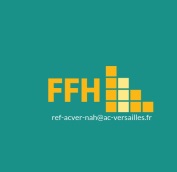 Notice de la BOX « s’entrainer aux entretiens »
Avant d'utiliser pour la première fois cette box, nous vous suggérons de lire attentivement ce mode d'emploi pour vous familiariser à fond avec son contenu.
Ce que contient la BOXDans la box, vous devriez trouver Une liste d’émargement vierge (à n’utiliser que si l’émargement DAFOR n’existe pas )Le déroulé de la formationLes supports des séquences de la formation (dont le film de la méthode de la préoccupation partagée)La grille d’évaluationL’infographie sur les conditions de réussite d’une formationUtilisation de la BOX Prévoir deux heures pour prendre connaissance des contenus et des supportsRelire le lire module « Découvrir Pikas » pour contextualiser la formationAjuster le déroulé au nombre de stagiaire et au lieu de la formationRépartir l’animation de la séance entre les 2 formateurs pour 20 à 25 stagiaires. Imprimer les documents à distribuer aux stagiaires (cf. ci-dessous « SUPPLEMENTS »)Si pas de listes d’émargement, imprimer des listes d’émargement viergesRemarque : Juste avant la formation, pensez à vérifier le matériel technique (projection, son, micro si besoin).La box ne contient pas de diaporama théorique sur l’écoute active ou la méthode pikas, qui a déjà été abordée lors du module précédent. Le préalable à ce module est que tous les stagiaires ont assisté au module « découvrir Pikas »SupplémentEléments  logistiques à prévoir Vidéoprojecteur, enceintes et micro.Tableau (TNI ou paperboard ou tableau blanc…)Stylos, feutres tableau (si besoin)Documents papier à imprimer (1 exemplaire par stagiaire de chaque document) : Pense bête « petites phrases »scénariibingogrille d’observationévaluation